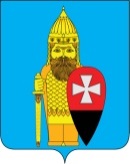 СОВЕТ ДЕПУТАТОВ ПОСЕЛЕНИЯ ВОРОНОВСКОЕ В ГОРОДЕ МОСКВЕ РЕШЕНИЕ13 февраля 2019 года № 02/02Об отчете главы администрации поселения Вороновскоео работе администрации поселения Вороновское, выполнениипрограмм социально – экономического развития в 2018 году иперспективах развития поселения Вороновское в 2019 году   В соответствии с Законом города Москвы от 6 ноября 2002 года № 56 «Об организации местного самоуправления в городе Москве», Уставом поселения Вороновское, заслушав отчет главы администрации поселения Вороновское о работе администрации поселения Вороновское, выполнении программ социально – экономического развития в 2018 году и перспективах развития поселения Вороновское в 2019 году;Совет депутатов поселения Вороновское решил:   1. Принять к сведению отчет главы администрации поселения Вороновское о работе администрации поселения Вороновское, выполнении программ социально – экономического развития в 2018 году и перспективах развития поселения Вороновское в 2019 году.   2. Опубликовать настоящее решение в бюллетене «Московский муниципальный вестник» и разместить на официальном сайте администрации поселения Вороновское в информационно – телекоммуникационной сети «Интернет».   3. Контроль за исполнением настоящего решения возложить на Главу поселения Вороновское Исаева М.К.Главапоселения Вороновское                                                                                М.К. Исаев 